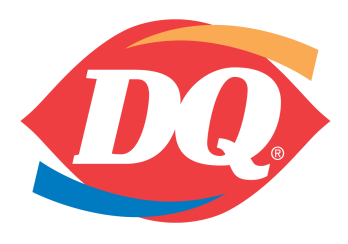 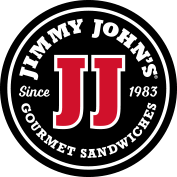 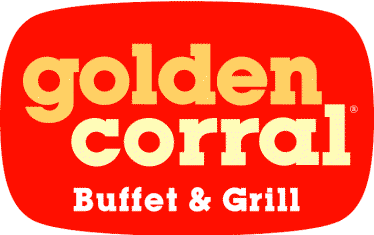 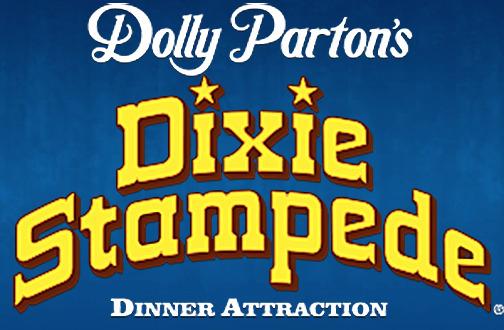 Imi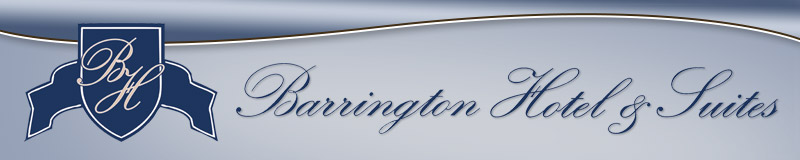 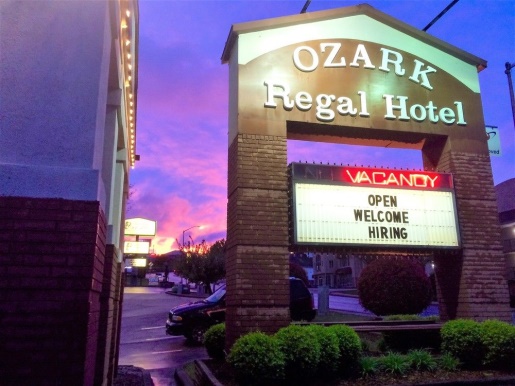 